Service Folder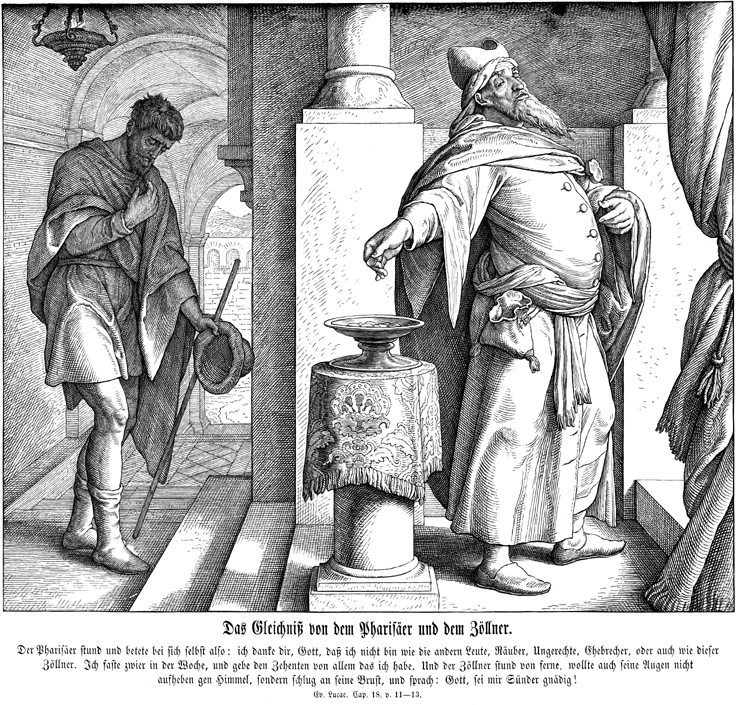 Eleventh Sunday after TrinityAugust 12, 2018Emmanuel Lutheran Church4675 Bataan Memorial WestLas Cruces, New Mexico  88012(575) 382-0220 (church office) / (575) 636-4988 (pastor cell)www.GodWithUsLC.orgSts. Peter & Paul Lutheran MissionSilver City, New Mexicowww.peterandpaullutheran.orgRev. Paul A. Rydecki, Pastormember of the Evangelical Lutheran Diocese of North America (ELDoNA)ANNOUNCEMENTSWelcome!  	Emmanuel is a liturgical, traditional, historical, evangelical, catholic, orthodox, confessional Lutheran congregation, in communion with the Evangelical Lutheran Diocese of North America (ELDoNA). We believe that the Bible is the very Word of God, inspired and without any errors. We confess the truth of Scripture according to the Lutheran Book of Concord of 1580, without exception or reservation. We observe the calendar of the traditional Church Year and follow the Historic Lectionary. We celebrate the Divine Service (also known as the Mass) every Sunday and on other festivals, and we welcome visitors to hear the Word of God with us.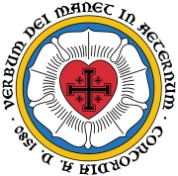 	With regard to Holy Communion, we ask our visitors to respect our practice of closed Communion, which means that only communicant members of our congregation or of other congregations in communion with us are invited to commune at the Lord’s Table here, after they have been examined and absolved. Classes are offered throughout the year by the pastor so that those who are interested in joining our Communion fellowship have the opportunity to learn about the Christian faith and our confession of it.The Order of Service is The Order of Holy Communion (page 15) from The Lutheran Hymnal (TLH). The Scriptures are read from the New King James Version (NKJV). The Propers (the parts that change from week to week) are noted on the following page of this Service Folder.EVENTS IN THE NEAR FUTURE…Sun., Aug. 19	-	Sunday School & Bible class 9 AMDivine Service 10:15 AM (Trinity 12)PROPERS	Trinity 11 HYMNSOPENING HYMN	TLH #380 - Thy Works, Not Mine, O ChristHYMN (after the Creed)	TLH #318 - Before Thee God Who Knowest AllHYMN (after General Prayer)	TLH #375 - If Thy Beloved Son, O GodDISTRIBUTION HYMN	TLH #305 - Soul Adorn Thyself with GladnessFirst:  2 Sam. 22:21-29   Epistle:  1 Cor. 15:1-10    Gospel:  Luke 18:9-14The Order of Holy Communion begins on p. 15 of The Lutheran Hymnal.THE INTROIT (after general Absolution)	Ps. 68:5b, 6a, 35b; Ps. 68:1P	 (Antiphon)   God is in His holy habi- | tation. *			God sets the solitary in | families.	The God of Israel is He who | gives strength *			And power to | His people.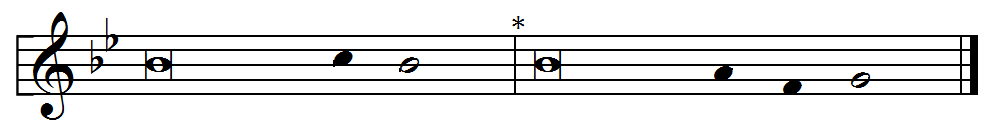 C	Let God arise, Let His enemies be | scattered; *		Let those also who hate Him flee | before Him.GLORIA PATRI (p.16): Glory be to the Father, and to the Son, and to the Holy Ghost;  as it was in the beginning, is now, and ever shall be, world without end. Amen.P	 (Antiphon)  The service continues with The Kyrie, p. 17.THE GRADUAL (after the First Lesson)	Ps. 28:7b, 1b, 2aP	My heart trusted in God, and I | am helped; *		Therefore my heart greatly rejoices; And with my song I | will 	praise Him.C	To You I will cry, O Lord, | my Rock; *	Do not be silent to me, hear the voice of my sup- | plications.THE HALLELUJAH (after the Epistle)	Ps. 90:1P 	Alle- | luia!  *  		Al- | leluia!C	Lord, You have been our dwelling place in all gener- | ations. *	Al- | leluia!The service continues with The Triple Hallelujah and Gospel, TLH p.20-21.God’s Word at HomeBible Reading:	Isaiah 10-23Small Catechism:	Eighth CommandmentYou shall not give false testimony against your neighbor.What does this mean?We should fear and love God, that we do not falsely deceive, betray, or slander our neighbor, nor give him a bad reputation; but defend him, speak well of him, and put the best construction on everything.Bible Passages:1 Corinthians 4:1	Let a man so consider us, as servants of Christ and stewards of the mysteries of God.1 Corinthians 6:19	Or do you not know that your body is the temple of the Holy Spirit who is in you, whom you have from God, and you are not your own?